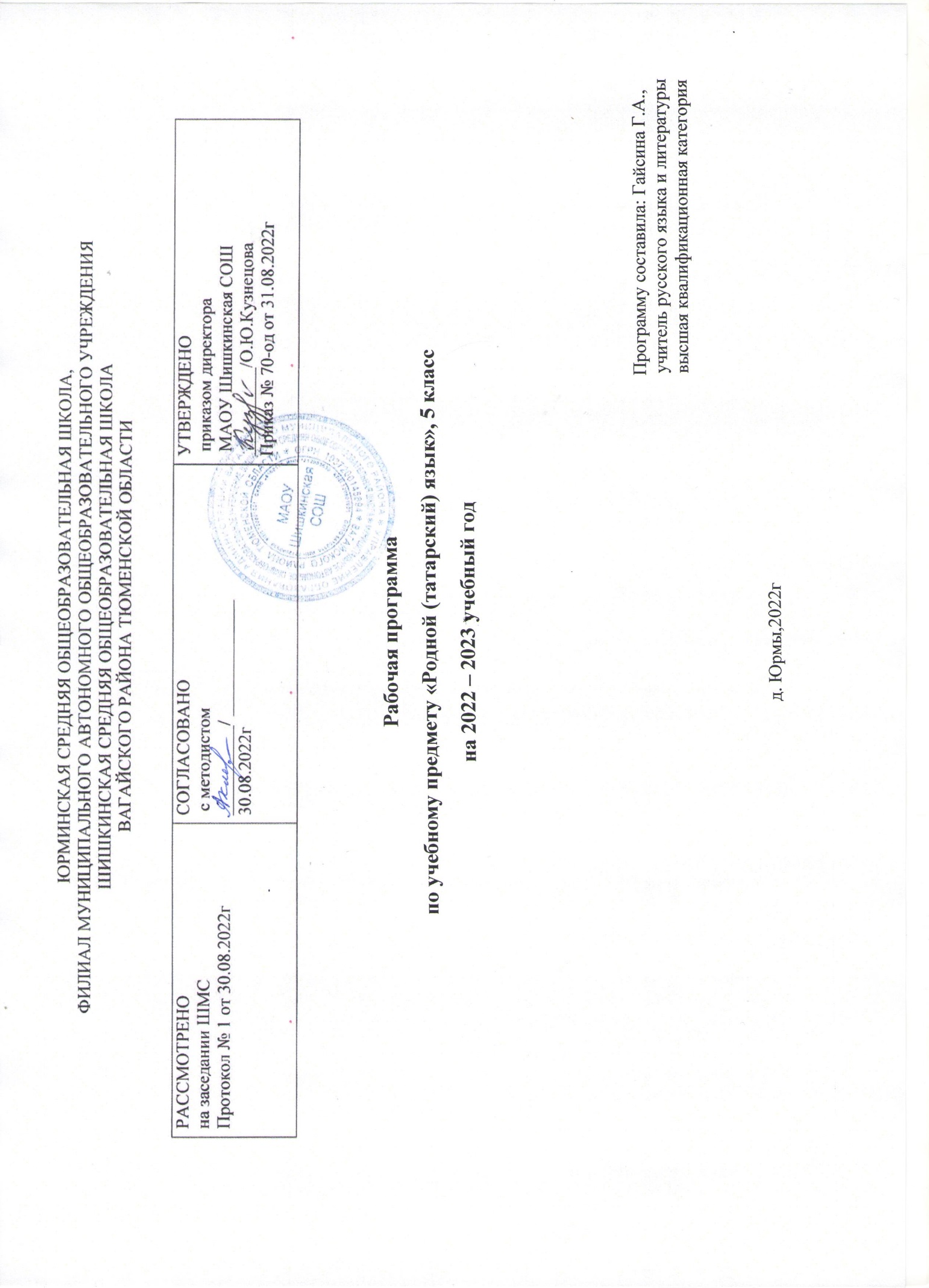 ПОЯСНИТЕЛЬНАЯ ЗАПИСКАОБЩАЯ ХАРАКТЕРИСТИКА УЧЕБНОГО ПРЕДМЕТА «РОДНОЙ (ТАТАРСКИЙ) ЯЗЫК»Учебный предмет «Родной (татарский) язык» входит в предметную область «Родной язык и родная литература» учебного плана образовательных организаций основного общего образования.Учебный предмет «Родной (татарский) язык» является одним из основных элементов образовательной системы основного общего образования, формирующим компетенции в сфере татарской языковой культуры. Его включенность в общую систему обеспечивается содержательными связями с другими учебными предметами гуманитарного цикла, особенно с учебным предметом«Родная (татарская) литература».Используемые учебные тексты, предлагаемая тематика речи на татарском языке имеют патриотическую, гражданственную, морально-этическую воспитательную направленность, вносят свой вклад в приобщение школьников к национальной культуре. Все это в конечном итоге обеспечивает формирование личностных качеств, соответствующих национальным и общечеловеческим ценностям.Кроме того, системно-деятельностный подход выдвигает требование обеспечения преемственности курсов татарского языка основной и начальной школы.ЦЕЛЬ И ЗАДАЧИ ИЗУЧЕНИЯ УЧЕБНОГО ПРЕДМЕТА «РОДНОЙ (ТАТАРСКИЙ) ЯЗЫК»Изучение учебного предмета направлено на достижение следующей цели:развитие коммуникативных умений, то есть способности и готовности использовать речевые средства для выражения своих чувств, мыслей и потребностей; воспитание и развитие личности, уважающей языковое наследие многонационального народа Российской Федерации.Поставленная цель обусловливает выполнение следующих задач:овладение знаниями о татарском языке, его устройстве и функционировании, о стилистических ресурсах, основных нормах татарского литературного языка и речевого этикета; обогащение словарного запаса и увеличение объема используемых грамматических средств;развитие речевой и мыслительной деятельности, коммуникативных умений и навыков, обеспечивающих свободное владение татарским языком в разных ситуациях, готовности и способности к практическому речевому взаимодействию и взаимопониманию, потребности в речевом самосовершенствовании;формирование умений распознавать, анализировать, классифицировать языковые факты, оценивать их с точки зрения нормативности и соответствия ситуации общения, осуществлять информационный поиск, извлекая и преобразовывая необходимую информацию из различных источников и текстов;воспитание интереса и любви к родному татарскому языку, сознательного отношения к языку как к духовному наследию народа и средству общения, ответственности за языковую культуру как национальную ценность, осознание эстетической ценности татарского языка.МЕСТО УЧЕБНОГО ПРЕДМЕТА «РОДНОЙ (ТАТАРСКИЙ) ЯЗЫК» В УЧЕБНОМ ПЛАНЕВ соответствии с ФГОС ООО учебный предмет «Родной язык» входит в предметную область«Родной язык и родная литература» и является обязательным для изучения.В 5 классе количество учебных часов, выделяемых на изучение предмета «Родной (татарский) язык», – 1 час в неделю, что составляет 34 часа.СОДЕРЖАНИЕ УЧЕБНОГО ПРЕДМЕТАГрафика. Фонетика. Система гласных и согласных фонем. Специфические буквы и звуки татарской речи. Классификация гласных и согласных звуков. Изменение согласных в татарском языке. Закон сингармонизма. Слоги. Виды слогов. Открытые и закрытые слоги .Ударение. Слоговое ударение.Графика и орфография. Татарский алфавит. Буквы обозначающие два звука (я,ю,е). Правописание ь ъ знаков. Транскрипция. Порядок фонетического анализа. Повторение.
Лексика. Лексическое значение слова. Слова общетюркского происхождения. Заимствования из арабского, фарси, русского и западноевропейских языков. Особенности письма и произношения русских заимствований дореволюционного периода и современного состояния. Лексический анализ.
Грамматика татарского языка. Словообразование и формообразование в татарском языке. Корень и окончание. Виды окончаний. Основа слова. Способы образования слов в татарском языке.Повторение. ПЛАНИРУЕМЫЕ ОБРАЗОВАТЕЛЬНЫЕ РЕЗУЛЬТАТЫЛИЧНОСТНЫЕ РЕЗУЛЬТАТЫВ результате изучения предмета «Родной (татарский) язык» у обучающегося будут сформированы следующие личностные результаты:гражданско-патриотического воспитания:готовность к выполнению обязанностей гражданина и реализации его прав, уважение прав, свобод и законных интересов других людей;активное участие в жизни семьи, образовательной организации, местного сообщества, родного края, страны, в том числе в сопоставлении с ситуациями, отраженными в литературных произведениях, написанных на татарском языке;неприятие любых форм экстремизма, дискриминации;понимание роли различных социальных институтов в жизни человека;представление об основных правах, свободах и обязанностях гражданина, социальных нормах и правилах межличностных отношений в поликультурном и многоконфессиональном обществе, формируемое в том числе на основе примеров из литературных произведений, написанных на татарском языке;готовность к разнообразной совместной деятельности, стремление к взаимопониманию и взаимопомощи;активное участие в школьном самоуправлении;готовность к участию в гуманитарной деятельности (помощь людям, нуждающимся в ней; волонтерство);патриотического воспитания:осознание российской гражданской идентичности в поликультурном и многоконфессиональном обществе, проявление интереса к познанию родного языка, истории, культуры Российской Федерации, своего края, народов России;ценностное отношение к родному языку, к достижениям своей Родины – России, к науке, искусству, боевым подвигам и трудовым достижениям народа, в том числе отраженным в художественных произведениях;уважение к символам России, государственным праздникам, историческому и природному наследию и памятникам, традициям разных народов, проживающих в родной стране;духовно-нравственного воспитания:ориентация на моральные ценности и нормы в ситуациях нравственного выбора;готовность оценивать свое поведение, в том числе речевое, и поступки, а также поведение и поступки других людей с позиции нравственных и правовых норм с учетом осознания последствий поступков;активное неприятие асоциальных поступков, свобода и ответственность личности в условиях индивидуального и общественного пространства;эстетического воспитания:восприимчивость к разным видам искусства, традициям и творчеству своего и других народов;понимание эмоционального воздействия искусства;осознание важности художественной культуры как средства коммуникации и самовыражения;понимание ценности отечественного и мирового искусства, роли этнических культурных традиций и народного творчества;стремление к самовыражению в разных видах искусства;физического воспитания, формирования культуры здоровья и эмоционального благополучия:осознание ценности жизни с опорой на собственный жизненный и читательский опыт;ответственное отношение к своему здоровью и установка на здоровый образ жизни (здоровое питание, соблюдение гигиенических правил, сбалансированный режим занятий и отдыха, регулярная физическая активность);осознание последствий и неприятие вредных привычек (употребление алкоголя, наркотиков, курение) и иных форм вреда для физического и психического здоровья;соблюдение правил безопасности, в том числе навыки безопасного поведения в интернет-среде в процессе школьного языкового образования;способность адаптироваться к стрессовым ситуациям и меняющимся социальным, информационным и природным условиям, в том числе осмысляя собственный опыт и выстраивая дальнейшие цели;умение принимать себя и других не осуждая;умение осознавать свое эмоциональное состояние и эмоциональное состояние других, использовать адекватные языковые средства для выражения своего состояния, в том числе опираясь на примеры из литературных произведений, написанных на татарском языке;сформированность навыков рефлексии, признание своего права на ошибку и такого же права другого человека;трудового воспитания:установка на активное участие в решении практических задач (в рамках семьи, школы, города, края) технологической и социальной направленности, способность инициировать, планировать и самостоятельно выполнять такого рода деятельность;интерес к практическому изучению профессий и труда различного рода, в том числе на основе применения изучаемого предметного знания и ознакомления с деятельностью филологов, журналистов, писателей;готовность адаптироваться в профессиональной среде;уважение к труду и результатам трудовой деятельности;осознанный выбор и построение индивидуальной траектории образования и жизненных планов с учетом личных и общественных интересов и потребностей;экологического воспитания:ориентация на применение знаний из области социальных и естественных наук для решения задач в области окружающей среды, планирования поступков и оценки их возможных последствий для окружающей среды;повышение уровня экологической культуры, осознание глобального характера экологических проблем и путей их решения;активное неприятие действий, приносящих вред окружающей среде, в том числе сформированное при знакомстве с литературными произведениями, поднимающими экологические проблемы;осознание своей роли как гражданина и потребителя в условиях взаимосвязи природной, технологической и социальной сред;готовность к участию в практической деятельности экологической направленности;ценности научного познания:ориентация в деятельности на современную систему научных представлений об основных закономерностях развития человека, природы и общества, взаимосвязях человека с природной и социальной средой; закономерностях развития языка;овладение языковой и читательской культурой, навыками чтения как средства познания мира;овладение основными навыками исследовательской деятельности с учетом специфики школьного языкового образования;личностные результаты, обеспечивающие адаптациюобучающегося к изменяющимся условиям социальной и природной среды:освоение обучающимися социального опыта, основных социальных ролей, норм и правил общественного поведения, форм социальной жизни в группах и сообществах, включая семью, группы, сформированные по профессиональной деятельности, а также в рамках социального взаимодействия с людьми из другой культурной среды;способность обучающихся во взаимодействии в условиях неопределенности, открытость опыту и знаниям других;способность действовать в условиях неопределенности, повышать уровень своей компетентности через практическую деятельность, в том числе умение учиться у других людей, осознавать в совместной деятельности новые знания, навыки и компетенции из опыта других;способность формирования новых знаний, умений связывать образы, формулировать идеи, понятия, гипотезы об объектах и явлениях, в том числе ранее неизвестных, осознавать дефициты собственных знаний и компетенций, планировать своего развития;умение оперировать основными понятиями, терминами и представлениями в области концепции устойчивого развития, анализировать и выявлять взаимосвязь природы, общества и экономики, оценивать свои действия с учетом влияния на окружающую среду, достижения целей и преодоления вызовов, возможных глобальных последствий;способность осознавать стрессовую ситуацию, оценивать происходящие изменения и их последствия, опираясь на жизненный, речевой и читательский опыт;воспринимать стрессовую ситуацию как вызов, требующий контрмер;оценивать ситуацию стресса, корректировать принимаемые решения и действия; формулировать и оценивать риски и последствия, формировать опыт, уметь находить позитивное в сложившейся ситуации; быть готовым действовать в отсутствие гарантий успеха.МЕТАПРЕДМЕТНЫЕ РЕЗУЛЬТАТЫВ результате изучения предмета «Родной (татарский) язык» в 5 классе обучающийся овладеет универсальными учебными познавательными действиями:базовые логические действия:выявлять и характеризовать существенные признаки языковых единиц, языковых явлений и процессов;устанавливать существенный признак классификации языковых единиц (явлений), основания для обобщения и сравнения, критерии проводимого анализа; классифицировать языковые единицы по существенному признаку;выявлять закономерности и противоречия в рассматриваемых фактах, данных и наблюдениях;предлагать критерии для выявления закономерностей и противоречий;выявлять дефицит информации, необходимой для решения поставленной учебной задачи;выявлять причинно-следственные связи при изучении языковых процессов;делать выводы с использованием дедуктивных и индуктивных умозаключений, умозаключений по аналогии, формулировать гипотезы о взаимосвязях;самостоятельно выбирать способ решения учебной задачи при работе с разными типами текстов, разными единицами языка, сравнивая варианты решения и выбирая оптимальный вариант с учетом самостоятельно выделенных критериев;базовые исследовательские действия:использовать вопросы как исследовательский инструмент познания в языковом образовании;формулировать вопросы, фиксирующие несоответствие между реальным и желательнымсостоянием ситуации, и самостоятельно устанавливать искомое и данное;формировать гипотезу об истинности собственных суждений и суждений других, аргументировать свою позицию, мнение;проводить по самостоятельно составленному плану небольшое исследование по установлению особенностей языковых единиц, процессов, причинно-следственных связей и зависимостей объектов между собой;оценивать на применимость и достоверность информацию, полученную в ходе лингвистического исследования (эксперимента);самостоятельно формулировать обобщения и выводы по результатам проведенного наблюдения, исследования, владеть инструментами оценки достоверности полученных выводов и обобщений;прогнозировать возможное дальнейшее развитие процессов, событий и их последствия в аналогичных или сходных ситуациях, а также выдвигать предположения об их развитии в новых условиях и контекстах;работа с информацией:применять различные методы, инструменты и запросы при поиске и отборе информации с учетом предложенной учебной задачи и заданных критериев;выбирать, анализировать, интерпретировать, обобщать и систематизировать информацию, представленную в текстах, таблицах, схемах;самостоятельно выбирать оптимальную форму представления информации (текст, презентация, таблица, схема) и иллюстрировать решаемые задачи несложными схемами, диаграммами, иной графикой и их комбинациями;оценивать надежность информации по критериям, предложенным учителем или сформулированным самостоятельно;эффективно запоминать и систематизировать информацию.В результате изучения предмета «Родной (татарский) язык» в 5 классе обучающийся овладеет универсальными учебными учебными коммуникативными действиями:общение:воспринимать и формулировать суждения, выражать эмоции в соответствии с условиями и целями общения;выражать себя (свою точку зрения) в диалогах и дискуссиях, в устной монологической речи и в письменных текстах;распознавать невербальные средства общения, понимать значение социальных знаков, знать и распознавать предпосылки конфликтных ситуаций и смягчать конфликты, вести переговоры;понимать намерения других, проявлять уважительное отношение к собеседнику и в корректной форме формулировать свои возражения;в ходе диалога/дискуссии задавать вопросы по существу обсуждаемой темы и высказывать идеи, нацеленные на решение задачи и поддержание благожелательности общения;сопоставлять свои суждения с суждениями других участников диалога, обнаруживать различие и сходство позиций;публично представлять результаты проведенного языкового анализа, выполненного лингвистического эксперимента, исследования, проекта;самостоятельно выбирать формат выступления с учетом цели презентации и особенностей аудитории и в соответствии с ним составлять устные и письменные тексты с использованием иллюстративного материала;совместная деятельность:понимать и использовать преимущества командной и индивидуальной работы при решенииконкретной проблемы, обосновывать необходимость применения групповых форм взаимодействия при решении поставленной задачи;принимать цель совместной деятельности, коллективно планировать и выполнять действия по ее достижению: распределять роли, договариваться, обсуждать процесс и результат совместной работы;уметь обобщать мнения нескольких людей, проявлять готовность руководить, выполнять поручения, подчиняться;планировать организацию совместной работы, определять свою роль (с учетом предпочтений и возможностей всех участников взаимодействия), распределять задачи между членами команды, участвовать в групповых формах работы (обсуждения, обмен мнениями, «мозговой штурм» и иные);выполнять свою часть работы, достигать качественный результат по своему направлению и координировать свои действия с действиями других членов команды;оценивать качество своего вклада в общий продукт по критериям, самостоятельно сформулированным участниками взаимодействия;сравнивать результаты с исходной задачей и вклад каждого члена команды в достижение результатов, разделять сферу ответственности и проявлять готовность к представлению отчета перед группой.В результате изучения предмета «Родной (татарский) язык» в 5 классе обучающийся овладеет универсальными учебными регулятивными действиями:самоорганизация:выявлять проблемы для решения в учебных и жизненных ситуациях;ориентироваться в различных подходах к принятию решений (индивидуальное, принятие решения в группе, принятие решения группой);самостоятельно составлять алгоритм решения задачи (или его часть), выбирать способ решения учебной задачи с учетом имеющихся ресурсов и собственных возможностей, аргументировать предлагаемые варианты решений;составлять план действий, корректировать в ходе его реализации;делать выбор и брать ответственность за решение;самоконтроль:владеть способами самоконтроля, самомотивации и рефлексии;давать адекватную оценку учебной ситуации и предлагать план ее изменения;предвидеть трудности, которые могут возникнуть при решении учебной задачи, и адаптировать решение к меняющимся обстоятельствам;объяснять причины достижения (недостижения) результата деятельности, давать оценку приобретенному опыту оценивать соответствие результата цели и условиям общения;эмоциональный интеллект:различать, называть и управлять собственными эмоциями и эмоциями других;выявлять и анализировать причины эмоций;ставить себя на место другого человека, понимать мотивы и намерения другого;регулировать способ выражения собственных эмоций;принятие себя и других:осознанно относиться к другому человеку и его мнению;признавать свое и чужое право на ошибку и такое же право другого;принимать себя и других, не осуждая;открытость себе и другим;осознавать невозможность контролировать все вокруг.ПРЕДМЕТНЫЕ РЕЗУЛЬТАТЫ Изучение учебного предмета «Родной (татарский) язык» в 5 классе обеспечивает:совершенствование видов речевой деятельности (слушание, чтения, говорения и письма), обеспечивающих эффективное взаимодействие с окружающими людьми в ситуациях формального и неформального межличностного и межкультурного общения;понимание определяющей роли татарского языка в развитии интеллектуальных и творческих способностей личности в процессе образования и самообразования;использование коммуникативно-эстетических возможностей татарского языка;расширение и систематизация научных знаний о татарском языке; осознание взаимосвязи его уровней и единиц; освоение базовых понятий лингвистики, основных единиц и грамматических категорий татарского языка;формирование навыков проведения различных видов анализа слова (фонетического, морфемного, словообразовательного, лексического, морфологического), синтаксического анализа словосочетания и предложения, а также многоаспектного анализа текста;обогащение активного и потенциального словарного запаса, расширение объема используемых в речи грамматических средств для свободного выражения мыслей и чувств на татарском языке адекватно ситуации и стилю общения;овладение основными стилистическими ресурсами лексики и фразеологии татарского языка, основными нормами татарского языка (орфоэпическими, лексическими, грамматическими, орфографическими, пунктуационными), нормами речевого этикета; приобретение опыта их использования в речевой практике при создании устных и письменных высказываний; стремление к речевому самосовершенствованию;формирование ответственности за языковую культуру как общечеловеческую ценность.Обучающийся научится:владеть различными видами монолога (повествование, описание, рассуждение) и диалога (побуждение к действию, обмен мнениями, установление и регулирование межличностных отношений);формулировать вопросы по содержанию текста и отвечать на них;составлять собственные тексты, используя материалом урока, образцом, ключевыми словами, вопросами или планом;понимать содержание прослушанных и прочитанных текстов различных функционально- смысловых типов речи;правильно бегло, осознанно и выразительно читать тексты на татарском языке;читать тексты разных стилей и жанров, владеть разными видами чтения (изучающим, ознакомительным, просмотровым);письменно выполнятьязыковые (фонетические, лексические и грамматические) упражнения;свободно, правильно излагать свои мысли в устной и письменной форме, соблюдая нормы построения текста (логичность, последовательность, соответствие теме, связность);владеть видами устной и письменной речи;различать понятия «язык» и «речь», виды речи и формы речи: диалог и монолог;знать закон сингармонизма: различать небную и губную гармонию;распознавать гласные и согласные звуки;понимать смыслоразличительную функцию звука;анализировать и характеризовать устно и с помощью элементов транскрипции отдельные звуки речи;знать особенности произношения и написания слов;понимать устройство речевого аппарата;правильно употреблять звуки [э] [ц], [щ], буквы, обозначающие их на письме;знать правописание букв, обозначающих сочетание двух звуков: е, ё, ю, я;определять открытый и закрытый слог;различать ударный слог, логическое ударение;правильно строить и произносить предложения, выделяя интонацией знак препинания;распознавать повелительные и побудительные предложения;проводить фонетический анализ слова;определять лексическое значение слова по контексту;выявлять профессиональную лексику;использовать в речи синонимы, антонимы, омонимы (лексические омонимы, омофоны, омографы, омоформы);распознавать в речи фразеологизмы, определять их значение;распознавать устаревшие слова, историзмы, неологизмы (простейшие случаи);различать заимствования и слова общетюркского происхождения;выделять в заимствованных словах корень, аффикс, основу;различать формообразующие и словообразующие аффиксы;знать способы словообразования в татарском языке;проводить морфемный и словообразовательный анализ слов;определять части речи: самостоятельные и служебные;определять общее грамматическое значение, морфологические признаки и синтаксические функции имени существительного, объяснять его роль в речи;узнавать корневые, производные, сложные, парные и составные имена существительные;знать категорию принадлежности в именах существительных;определять общее грамматическое значение, морфологические признаки и синтаксические функции имени прилагательного, объяснять его роль в речи;образовывать сравнительную, превосходную, уменьшительную степень имен прилагательных;узнавать корневые, производные, сложные, парные и составные имена прилагательные;определять общее грамматическое значение, морфологические признаки и синтаксические функции местоимения;различать значение и употребление в речи личных местоимений;склонять указательные местоимения по падежам;определять общее грамматическое значение, морфологические признаки и синтаксические функции количественных, порядковых числительных;иметь общее представление о склонении количественных числительных по падежам;знать правописание и способы образования (корневые, сложные, парные и составные) числительные;определять общее грамматическое значение, морфологические признаки и синтаксические функции глагола в изъявительном наклонении, объяснять его роль в речи;образовывать временные формы глагола;различать спряжение глаголов настоящего, прошедшего (определенного и неопределенного) и будущего (определенного и неопределенного) времени в положительном и отрицательном аспектах;правильно употреблять в речи вспомогательные глаголы;определять общее грамматическое значение наречий; объяснять употребление их в речи;распознавать разряды наречий (места, времени);проводить морфологический анализ изученных частей речи;различать послелоги и послеложные слова;знать особенности употребления послелогов со словами в различных падежных формах;распознавать частицы;знать правописание частиц;распознавать союзы;уметь составлять предложения с союзами;различать главные и второстепенные члены предложения;находить и самостоятельно составлять предложения с однородными членами;использовать интонацию перечисления в предложениях с однородными членами;распознавать распространенные и нераспространенные предложения;понимать выражение главных членов предложения;определять орфографические ошибки и исправлять их;формулировать понятие о культуре речи; речевом этикете татарского языка;соблюдать нормы речевого этикета в ситуациях учебного и бытового общения;     - соблюдать интонацию, осуществлять адекватный выбор и организацию языковых средств, и самоконтроль своей речи.3.Тематическое планирование, в том числе с учётом рабочей программы воспитания с указанием количества часов5 класс (34ч.)Тема раздела/количество часовНомер урокаТема урокаКоличество часовТема раздела/количество часовНомер урокаТема урокаКоличество часовВводный урок1Знакомство с учебником.РПВ.Любить свой язык.1ч.Повторение пройденного материала в начальных классах/3ч.2Повторение. Лексикология. Морфология.1ч.Повторение пройденного материала в начальных классах/3ч.3Входная контрольная работа. Диктант."Лесная малина"1ч.Повторение пройденного материала в начальных классах/3ч.4Синтаксис. Словосочетание и предложение.1ч. Фонетика, орфоэпия, графика, орфография./16 ч.5Понятие о фонетике и орфоэпии1ч. Фонетика, орфоэпия, графика, орфография./16 ч.6Р.Р. Сочинение "Моё село"1ч. Фонетика, орфоэпия, графика, орфография./16 ч.7Органы речи. Образование звуков. Гласные и согласные звуки.1ч. Фонетика, орфоэпия, графика, орфография./16 ч.8Гласные и согласные звуки.1ч. Фонетика, орфоэпия, графика, орфография./16 ч.9Гласные звуки, их произношение. Закон сингармонизма.1ч. Фонетика, орфоэпия, графика, орфография./16 ч.10Согласные звуки, их произношение.1ч. Фонетика, орфоэпия, графика, орфография./16 ч.11Согласные звуки [К,],[Ⱪ][Ғ],[Г], [Һ],[Х]1ч. Фонетика, орфоэпия, графика, орфография./16 ч.12Р.Р..Изложение "Лес -самый близкий длуг человека"РПВ.О нашем лесе.1ч. Фонетика, орфоэпия, графика, орфография./16 ч.13[В],[W],[Н],[Ң],[ʼ](хәмзә)1ч. Фонетика, орфоэпия, графика, орфография./16 ч.14Слог. Перенос слов из строчки в строчку.1ч. Фонетика, орфоэпия, графика, орфография./16 ч.15Ударение. Интонация. Графика и орфография.1ч. Фонетика, орфоэпия, графика, орфография./16 ч.16К.Р. Диктант с грамматическим заданием по теме "Фонетика"1ч. Фонетика, орфоэпия, графика, орфография./16 ч.17Алфавит. Гласные и согласные буквы1ч. Фонетика, орфоэпия, графика, орфография./16 ч.18Правописание слов. Фонетический анализ1ч. Фонетика, орфоэпия, графика, орфография./16 ч.19Повторение и обобщение темы "Фонетика. Орфоэпия. Графика. Орфография"1ч. Фонетика, орфоэпия, графика, орфография./16 ч.20К.Р. По теме "Фонетика"1ч.Наш проект/1ч.21Проектная работа. Составляем орфографический словарь.РПВ.Учись учиться.1ч. Лексикология/7ч.22Понятие о лексике и лексикологии.1ч. Лексикология/7ч.23Одно и многозначные слова. Прямое и переносное значение слова.1ч. Лексикология/7ч.24Синонимы. Антонимы. Омонимы.1ч. Лексикология/7ч.25Словарный состав татарского языка по происхождению и использованию1ч. Лексикология/7ч.26Словарный состав татарского языка по активности: устаревшие слова и неологизмы.РПВ.Чистота языка.1ч. Лексикология/7ч.27Сочинение по картине Х.Якубова "Сирень".Натюрморт.1ч. Лексикология/7ч.28Фразеологизмы.1ч.Наш проект/1ч29Проектная работа. Составление рассказа о слове.1ч.Состав слова и словообразование./ 4ч.30Корень слова и окончания.1ч.Состав слова и словообразование./ 4ч.31Виды окончаний1ч.Состав слова и словообразование./ 4ч.32К.Р. Диктант с грамматическим заданием по теме "Лексика. Состав слова"1ч.Состав слова и словообразование./ 4ч.33Способы образования слов.1ч.Повторение и подведение итогов/ 1 ч.34Повторение. Итоговый урок по курсу татарского языка 5 класса1ч.ИТОГО:34 часа